Администрация Шаталовского сельского поселения 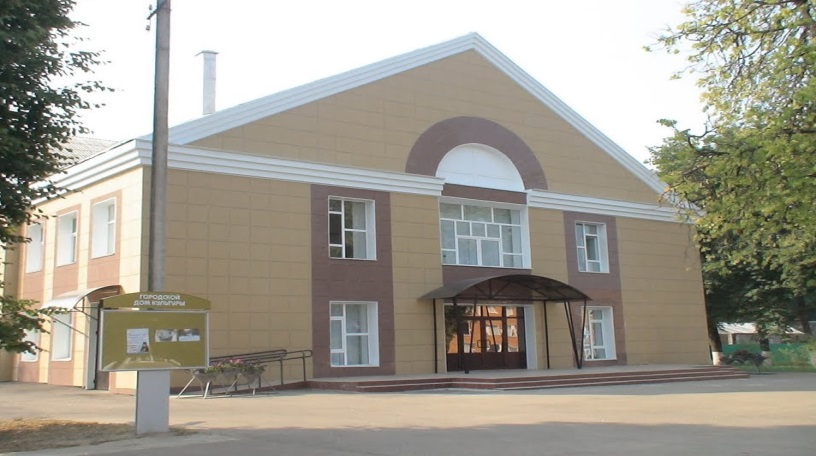 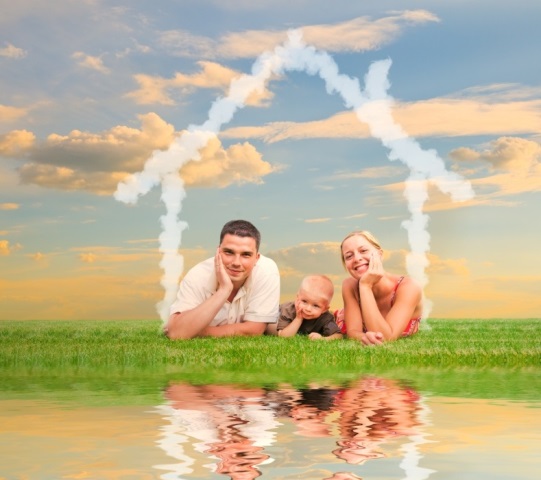 Починковского  района  Смоленской области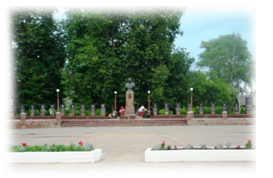 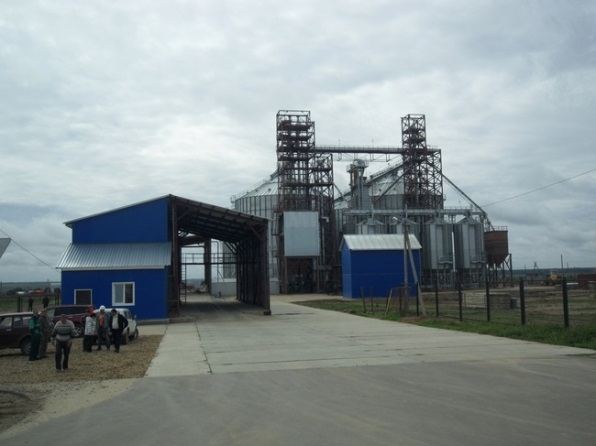 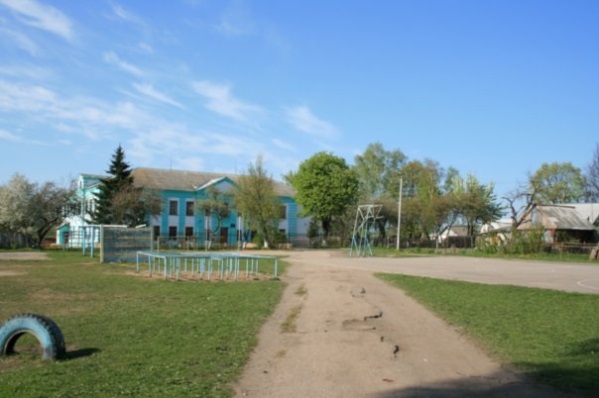 муниципального образования Шаталовского сельского поселения Починковского района Смоленской области на 2021 год и на плановый период 2022 и 2023 годов 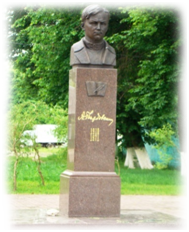 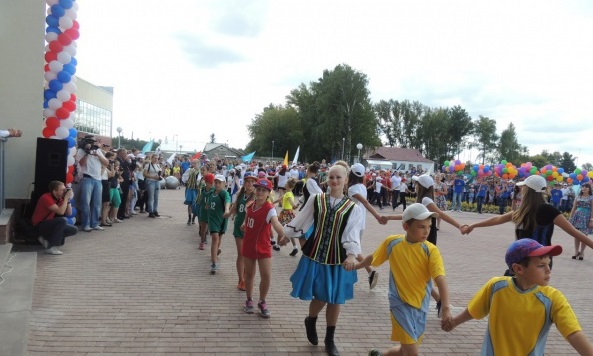 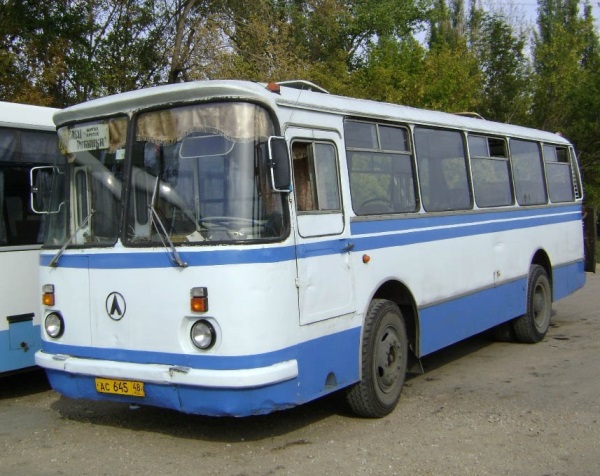 Уважаемые жители Шаталовского сельского поселения!Открытость и доступность информации являются одними из важных аспектов формирования и исполнения муниципального бюджета. В открытом доступе для всех желающих предлагается широкий круг вопросов, связанных с основами бюджетной политики, с основными характеристиками бюджета и результатами его исполнения. Организация работы по составлению и публикации «Бюджета для граждан» утверждена Распоряжением Администрации муниципального образования Шаталовского сельского поселения Починковского района Смоленской области от 27.12.2018 года № 79. «Бюджет для граждан» познакомит вас с основными положениями бюджета муниципального образования Шаталовского сельского поселения Починковского района Смоленской области на 2021 год и плановый период.Граждане – как налогоплательщики и как потребители муниципальных услуг – должны быть уверены в том, что передаваемые ими в распоряжение государства средства используются прозрачно и эффективно, приносят конкретные результаты как для общества в целом, так и для каждого человека.Мы постарались в доступной и понятной форме для граждан довести основные показатели сельского бюджета. «Бюджет для граждан» нацелен на получение обратной связи от граждан, которым интересны современные проблемы муниципальных финансов в Шаталовском сельском поселении Починковского района.Глава муниципального образования Шаталовского сельского поселения Починковского районаСмоленской области                                                                                                     Е. А. Зыкова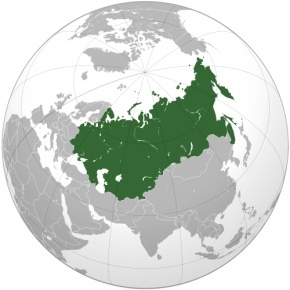 Население	6,215 тыс. человек	Площадь          115,17 км2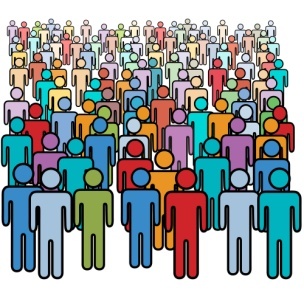 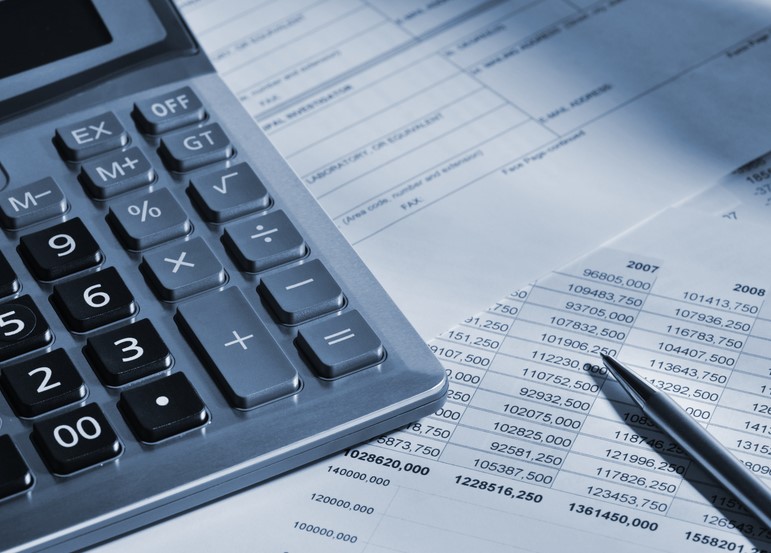  Обеспечивается деятельность Шаталовского сельского поселения(организация в границах сельского поселения электро-, тепло-, газо- и водоснабжения населения. Предоставляются меры социальной поддержки; Проводятся ремонтные работы дорог; Осуществляются мероприятия по охране окружающей среды; Участие в профилактике терроризма и экстремизма; Осуществляются другие мероприятия, необходимые для социально-экономического развития нашего поселения.ВСЕ ЭТО – РАСХОДНЫЕ ОБЯЗАТЕЛЬСТВА.I. Общие положенияБюджетная и налоговая политика  муниципального образования Шаталовского сельского  поселения Починковского района Смоленской области определяет основные задачи, учитываемые при составлении проекта бюджета муниципального образования Шаталовского сельского  поселения Починковского района  Смоленской области на 2021 год и на плановый период 2022 и 2023 годов, и направлена на решение стратегических целей, сформулированных в Послании Президента Российской Федерации Федеральному Собранию Российской Федерации от 01 марта 2018 года, указах Президента Российской Федерации от 7 мая 2012 года, Указе Президента Российской Федерации от 7 мая 2018 года № 204 «О национальных целях и стратегических задачах развития Российской Федерации на период до 2024 года».Основные направления бюджетной и налоговой политики муниципального образования Шаталовского сельского поселения Починковского района  Смоленской области сохраняют преемственность в отношении определенных ранее приоритетов и скорректированы с учетом текущей экономической ситуации и необходимостью реализации первоочередных задач.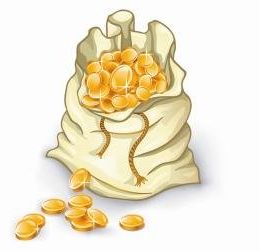 II. Основные задачи бюджетной и налоговой политики муниципального образованияШаталовского сельского поселения Починковского района  Смоленской области1. Сохранение устойчивости бюджетной системы муниципального образования Шаталовского сельского поселения Починковского района   Смоленской области и обеспечение долгосрочной сбалансированности бюджета муниципального образования Шаталовского сельского поселения Починковского района  Смоленской области.2. Укрепление доходной базы местного бюджета  за счет повышение эффективности администрирования налоговых и неналоговых доходов и мобилизации имеющихся резервов. Повышение эффективности использования муниципальной собственности.3. Реализация приоритетных направлений, в первую очередь направленных на решение задач, поставленных в Указе Президента Российской Федерации от 07.05.2018 № 204 «О национальных целях и стратегических задачах развития Российской Федерации на период до 2024 года».4. Обеспечение прозрачного механизма оценки эффективности предоставленных налоговых льгот, установленных органами местного самоуправления.5. Повышение открытости и прозрачности управления общественными финансами.III. Основные направления налоговой политикиОсновными целями налоговой политики муниципального образования Шаталовского сельского поселения Починковского района Смоленской области на 2021 год и на плановый период 2022 и 2023 годов являются сохранение сбалансированности  бюджета муниципального образования, создание предсказуемой налоговой системы, направленной на стимулирование деловой активности, рост экономики и инвестиций, упорядочение системы существующих налоговых льгот путем отмены неэффективных льгот и предоставления льгот, носящих адресный характер.Основными задачами налоговой политики на ближайшую перспективу будут являться.1. Стимулирование инвестиционной деятельности, поддержка малого и среднего бизнеса.В целях обеспечения благоприятного инвестиционного и предпринимательского климата на территории муниципального образования Шаталовского сельского поселения Починковского района  Смоленской области  в среднесрочном периоде будут сохранены налоговые льготы по уплате земельного налога для инвесторов, осуществляющих строительные работы (кроме жилищного и дачного строительства) на срок строительства не превышающий трех лет, а так же будут сохранены льготы по уплате арендной платы за земельные участки, предоставленные для целей строительства в размере 50% на период строительства не превышающий трех лет.2. Мобилизация доходовВ целях мобилизации доходов в  бюджет муниципального образования Шаталовского сельского поселения Починковского района  Смоленской области  планируется проведение следующих мероприятий:- повышение объемов поступлений налога на доходы физических лиц за счет создания условий для роста общего объема фонда оплаты труда, легализации «теневой» заработной платы, доведение ее до среднеотраслевого уровня, а также проведения мероприятий по сокращению задолженности по налогу на доходы физических лиц;- усиление работы по погашению задолженности по налоговым платежам;- актуализация работы по расширению налоговой базы по имущественным налогам путем выявления и включения в налогооблагаемую базу недвижимого имущества и земельных участков, которые до настоящего времени не зарегистрированы или зарегистрированы с указанием неполных (неактуальных) сведений, необходимых для исчисления налогов;Для увеличения доходов бюджета сельского поселения будет продолжена работа по следующим направлениям:- переход с 1 января 2019 года к исчислению налога на имущество физических лиц исходя из кадастровой стоимости объектов налогообложения.В целях формирования комфортной потребительской среды продолжится работа по созданию условий для развития малых форматов торговли, в том числе легализации незаконно установленных нестационарных торговых объектов, что в свою очередь обеспечит рост налоговых поступлений в местный бюджет.3. Оптимизация налоговых льготБудет продолжена работа по оптимизации действующих налоговых льгот, исходя из оценки востребованности этих льгот и их экономического эффекта.4. Оценка эффективности налоговых расходовБюджетным кодексом Российской Федерации определены новые подходы к порядку определения эффективности налоговых льгот как налоговых расходов бюджетов муниципальных образований. Формирование перечня налоговых расходов будет осуществляться в разрезе муниципальных программ, приоритетов и целей социально-экономического развития территории.5. Совершенствование налогового администрированияВ целях совершенствования налогового администрирования предполагается:- повышение ответственности администраторов доходов за эффективное прогнозирование, своевременность, полноту поступления и сокращение задолженности администрируемых платежей;- повышение качества и эффективности совместной работы органов власти всех уровней по усилению администрирования доходов в рамках деятельности межведомственной Комиссии по налогам при  Администрации муниципального образования «Починковский район» Смоленской области по платежам в  местные бюджеты;- продолжение работы с органами власти всех уровней по легализации  «теневой» заработной платы, взысканию задолженности по налоговым и неналоговым доходам, реализации мероприятий по повышению роли имущественных налогов в формировании доходов  бюджета сельского поселения; - проведение анализа по оптимизации ставок и налоговых льгот, установленных (предоставленных) решениями Совета депутатов муниципального образования;- осуществление контроля за отсутствием задолженности у налогоплательщиков - пользователей налоговых льгот, установленных региональным законодательством, по налогу на доходы физических лиц,  местным налогам.Для увеличения доходов муниципального образования  Шаталовского сельского поселения Починковского района  Смоленской области  будет продолжена работа по следующим направлениям:- актуализация на постоянной основе сведений, предоставляемых органами, осуществляющими регистрацию и учет объектов недвижимого имущества, в УФНС России по Смоленской области;- проведение органами местного самоуправления муниципального образования совместно с территориальными налоговыми органами индивидуальной работы с физическими лицами, имеющими задолженность в бюджет по имущественным налогам, информирование работодателей о сотрудниках, имеющих задолженность по имущественным налогам.Для наполнения доходной базы местного бюджета за счет увеличения собираемости земельного налога будет активизирована работа в рамках муниципального земельного контроля и государственного земельного надзора с целью выявления фактов использования земельных участков не по целевому назначению (неиспользования), а также фактов самовольного занятия земельных участков  и использования земельных участков без оформленных в установленным порядке правоустанавливающих документов.IV. Основные направления бюджетной политикиПри формировании бюджета сельского  поселения необходимо обеспечить финансированием действующие расходные обязательства. Принятие новых расходных обязательств должно проводиться с учетом оценки их эффективности и возможных сроков и механизмов реализации в пределах имеющихся ресурсов.Основными направлениями бюджетной политики будут являться: 1. Определение четких приоритетов использования бюджетных средств с учетом текущей экономической ситуации: при планировании бюджетных ассигнований на 2021 год и плановый период 2022 и 2023 годов следует детально оценить содержание муниципальных программ, соразмерив объемы их финансового обеспечения с реальными возможностями бюджета;2. Применение нормативов материально-технического обеспечения органов местного самоуправления и муниципальных казенных учреждений при планировании бюджетных ассигнований; 3. Бережливость и максимальная отдача, снижение неэффективных трат бюджета поселения, обеспечение исполнения гарантированных расходных обязательств поселения.4. Повышение эффективности функционирования контрактной системы в части совершенствования системы организации закупок товаров, работ, услуг для обеспечения муниципальных нужд; исполнением условий контрактов, мониторинг бюджетных затрат на закупку товаров, работ и услуг для муниципальных нужд.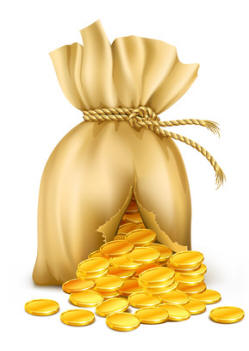 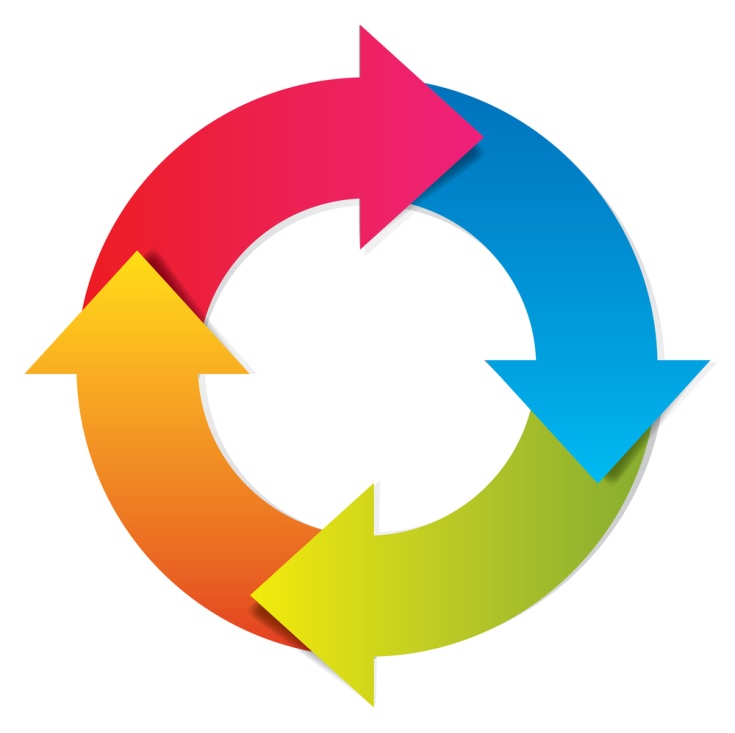 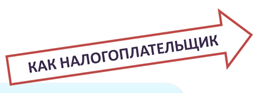 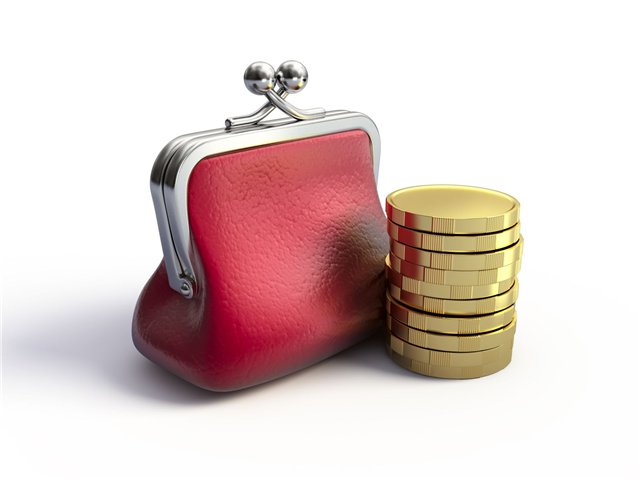 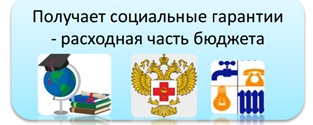 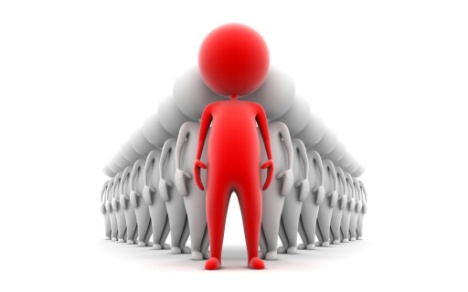 (тыс. рублей)										(тыс. рублей)(тыс. рублей)2021 год2022 год2023 год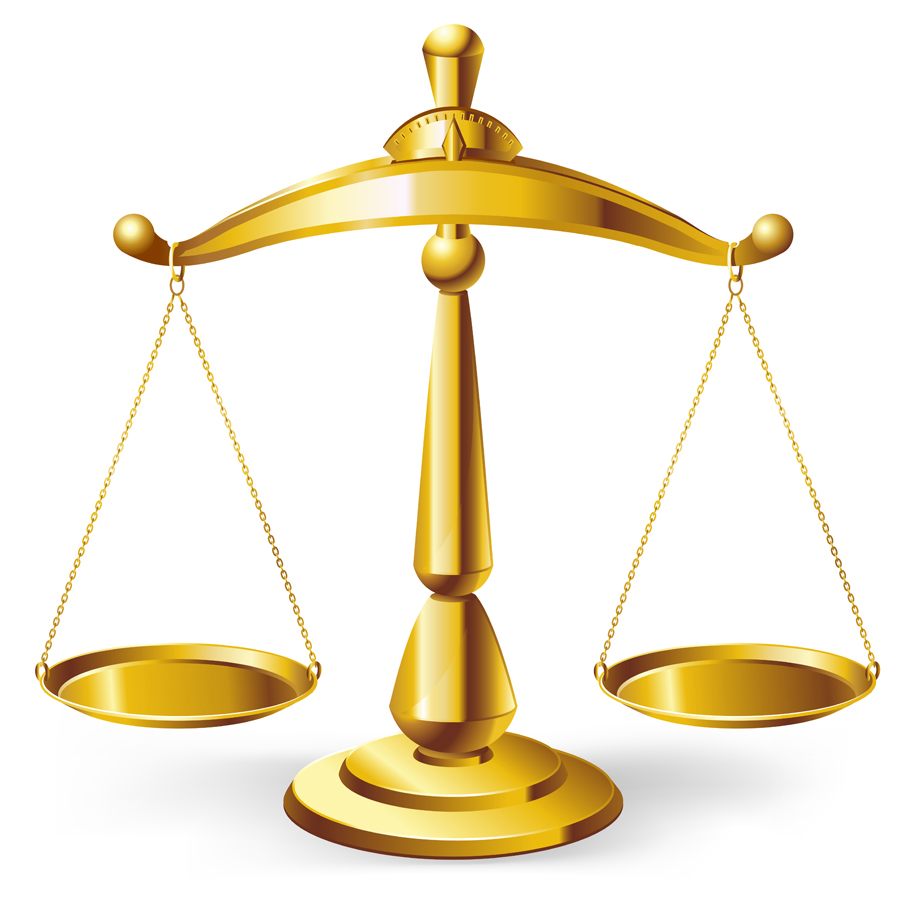 Самый простой способ – использовать средства, оставшиеся в бюджете с прошлого года. Однако, если таковых нет, привлекаются банковские кредиты. Заемные средства необходимо возвращать, а также уплачивать по ним проценты. В связи с этим возникает МУНИЦИПАЛЬНЫЙ  ДОЛГ.  По состоянию на 12.02.2021 г. долговые обязательства муниципального образования Шаталовского сельского поселения Починковского района Смоленской области отсутствуют и равны 0,0 тыс. рублей. Самый простой способ – использовать средства, оставшиеся в бюджете с прошлого года. Однако, если таковых нет, привлекаются банковские кредиты. Заемные средства необходимо возвращать, а также уплачивать по ним проценты. В связи с этим возникает МУНИЦИПАЛЬНЫЙ  ДОЛГ.  По состоянию на 12.02.2021 г. долговые обязательства муниципального образования Шаталовского сельского поселения Починковского района Смоленской области отсутствуют и равны 0,0 тыс. рублей. (Тыс.руб.)(в тыс. рублей)Основным налоговым доходом, формирующим бюджет сельского поселения, является налог на доходы физических лиц. Таким образом, основными плательщиками налогов, зачисляемых в бюджет сельского поселения, являются плательщики налога на доходы физических лиц: большинство поступлений НДФЛ отФКУ «ЕРЦ МО РФ» (Войсковая часть п. Шаталово), бюджетное учреждение Министерства обороны Российской Федерации.	 Тыс. рублей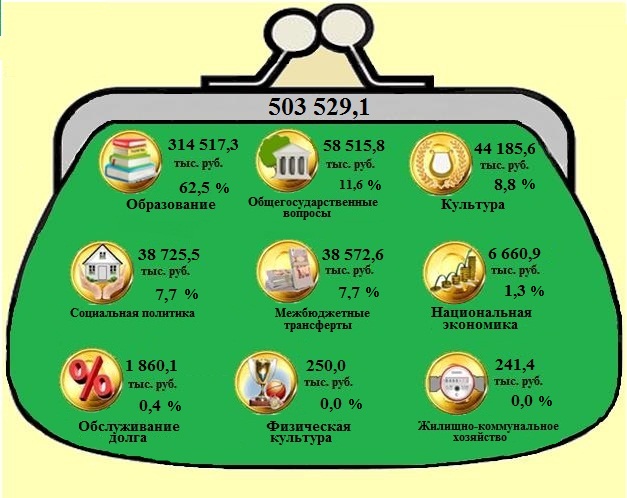 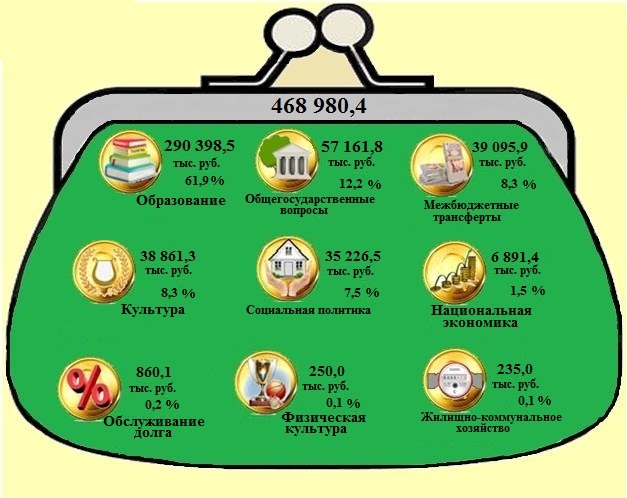 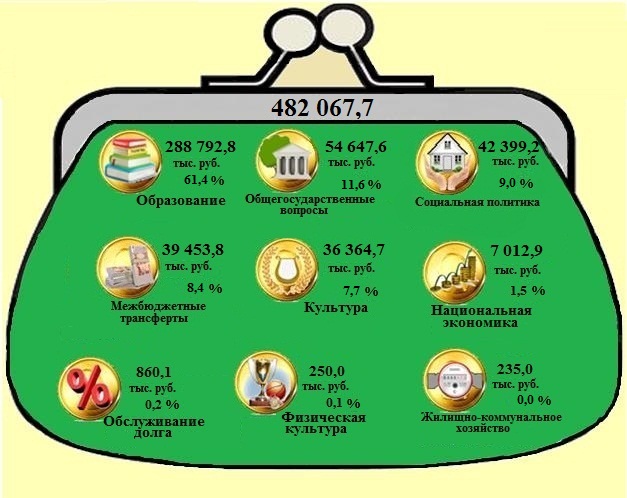 	(тыс. рублей)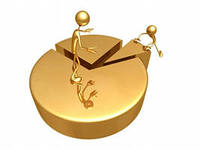 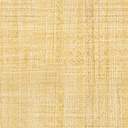 БЮДЖЕТНАЯ КЛАССИФИКАЦИЯ - систематизированная группировка доходов и расходов бюджета по однородным признакам, определяемая природой местного бюджета.Состав бюджетной классификации (статья 19 Бюджетного кодекса):классификация доходов бюджетов;классификация расходов бюджетов;классификация источников финансирования дефицитов бюджетов;классификация операций публично-правовых образований («классификация операций сектораГлавный распорядитель бюджетных средств - орган местного самоуправления, орган местной администрации, указанный в ведомственной структуре расходов бюджета, имеющий право распределять бюджетные ассигнования и лимиты бюджетных обязательств между подведомственными распорядителями и (или) получателями бюджетных средствБюджетные ассигнования - предельные объемы денежных средств, предусмотренных в соответствующем финансовом году для исполнения бюджетных обязательств.Очередной финансовый год - год, следующий за текущим финансовым годом. цели и задачи государственной политики в определенной сфере; способы их достижения; примерные объемы используемых финансов(тыс. рублей)Доля расходов бюджета поселения, сформированных в рамках муниципальных программ, в общем объеме расходов составляет  на 2021 год – 44,4 %,  2022 год - 30,6%, 2023 год - 31,0%.Контактная информация:Глава муниципального образованияШаталовского сельского поселения Починковского районаСмоленской области – Зыкова Елена АлексеевнаГрафик работы с 8-00 до 16-00, перерыв с 13-00 до 14-00.Адрес:  216491, Смоленская область, Починковский район, д. Шаталово, д.236Телефоны  (8 48149) 3-22-57, факс  (8 48149) 3-25-38Электронная почта: shatal.sp@admin-smolensk.ruПоказательЕд. измерения2018 г.2019 г.2020 г.2021 г.2022 г.2023г.отчетотчетоценка показателяпрогнозпрогнозпрогнозЧисленность населения (в среднегодовом исчислении)Тыс. чел.5,965,855,85,845,725,72Объем отгруженных товаров собственного производствамлн. рублей50,663,266103,8121150,7Индекс промышленного производства% к предыдущему году103,2141,1101,8151,8112,5119,6Объем реализации продукции сельского хозяйствамлн. рублей3 041,13 381,63 5143 6553 835,94 052,5Индекс производства продукции сельского хозяйства% к предыдущему году в сопоставимых ценах106,7105,6100,5100,5101,2101,4Оборот розничной торговлимлн. рублей130,3143,6149,8167,1167,1167,1Индекс потребительских цен на товары и услуги, на конец года% к декабрю предыдущего года102,5104,5103,2103,6104104Индекс физического объема оборота розничной торговли% к предыдущему году в сопоставимых ценах92,5104,394,8100,6101101,2Инвестиции в основной капиталмлн. руб.133 514316 272318 64111 361,821 39921 441Индекс физического объема  инвестиций в основной капитал% к предыдущему году в сопоставимых ценах219,794,53,4177,894,7Индекс-дефлятор инвестиций в основной капитал% г/г105,3107,8106,6106,2105,9105,8-Ограничения по БК РФНа 01.01.2021г.Ограничения по БК РФНа 07.07.2021 г.Ограничения по БК РФНа    01.01.2022       г.Ограничения по БК РФНа  01.01.2023    г.Ограничения по БК РФНа 01.01.2024 г.Дефицит бюджета013 160,0000Обслуживание муниципального долга0  00  00 Объем муниципального долга, в том числе:00000 -бюджетные кредиты, полученные от бюджетов других уровней бюджетной системы РФ00000 -кредиты, полученные от кредитных организаций00000Источники погашения муниципального долга-----НаименованиеИсполнение бюджета     2019г.Решение о бюджете 2020г.Решение о бюджете 2021г.Темпы роста2020 г. к 2019 г., %Темпы роста 2021г. к  2020г., %Плановый период2022 г.Плановый период 2023г.ВСЕГО в том числе:31 157,3192 071,819 120,7616,510,021 359,521 303,0Налоговые и неналоговые доходы в том числе:8 551,4 13 827,014 497,2161,7104,815 186,115 957,6налоговые доходы всего8 388,311 982,714 418,7142,9120,315 107,615 879,1в том числе: налог на доходы физических лиц7 472,98 831,310 981,0118,2124,311 541,012 164,2акцизы по подакцизным товарам425,51 707,31 854,6401,2108,61 920,91 992,5единый с/х налог-0,724,1-3 442,925,326,7налог на имущество физических лиц119,7285,8323,7238,8113,3345,6380,1земельный налог370,11 157,61 235,3312,8106,71 274,81 315,6прочие неналоговые доходы 0,1------неналоговые доходы всего163,11 844,378,51 130,84,378,578,5в том числе:арендная плата за земли, находящиеся в собств. поселения78,5------доходы от аренды имущества-302,178,5-2678,578,5доходы от продажи земельных участков-1 487,8-----Доходы от компенсации затрат19,6------Доходы от реализации имущества65,0------Платежи в целях возмещения причиненного ущерба (убытков)-54,4-----Безвозмездные поступления всего22 605,9178 244,85 455,0788,53,16 173,45 345,4в том числе:дотации1 594,18 190,24 339,2513,853,05 886,25 047,3субвенции273,1366,1286,3134,178,2287,2298,1субсидии21 054,0167 688,5829,5796,50,5--Возврат остатков субсидии- 315,3------прочие безвозмездные поступления-------Иные межбюджетные трансферты-2,022,0-1 100--№ п/пМежбюджетные трансферты2019 год2020 год2021 годСтруктура 2021 год (%)2021 год2022 год1.Дотации, получаемые1 594,18 190,24 339,279,55 886,25 047,31.1Дотации бюджетам сельских поселений на выравнивание бюджетной обеспеченности1 594,18 190,24 339,279,55 886,25 047,31.2Дотации на поддержку мер по обеспечению сбалансированности бюджетов------2Субвенции, получаемые269,2366,1286,35,2287,2298,12.1Субвенции бюджетам сельских поселений на осуществление первичного воинского учета на территориях, где отсутствуют военные комиссариаты269,2366,1286,35,2287,2298,13Субсидии, получаемые-167 688,5829,515,2--3.1Субсидии бюджетам на софинансирование расходных обязательств субъектов Российской Федерации, связанных с реализацией федеральной целевой программы "Увековечение памяти погибших при защите Отечества на 2019 - 2024 годы"-58,0----3.2Субсидии бюджетам на обеспечение комплексного развития сельских территорий-1 441,0----3.3Субсидии бюджетам на софинансирование капитальных вложений в объекты государственной (муниципальной) собственности в рамках развития транспортной инфраструктуры на сельских территориях-110 618,0829,515,2--3.4Субсидии бюджетам сельских поселений на капитальный ремонт и ремонт автомобильных дорог общего пользования местного значения-50 497,3----3.5Прочие субсидии бюджетам сельских поселений-5 074,2----4Иные межбюджетные трансферты, передаваемые20,32,022,00,5--в том числе:4.1межбюджетные трансферты на 
осуществление части полномочий по решению вопросов местного значения в соответствии с заключенными соглашениями20,32,022,00,5--Итого межбюджетных 
трансфертов, получаемых1 863,3178 244,85 455,0-6 173,45 345,4Итого межбюджетных 
трансфертов, передаваемых20,32,022,0---Наименование2019 г.2019 г.2020 г.2020 г.Темпы роста 2020г. к 2019г.Темпы роста 2021г. к 2020г.2021 г.2021 г.2022 г.2022 г.2023 г.2023 г.рублей в месяцрублей в годрублей в месяцрублей в год%%рублей в месяцрублей в годрублей в месяцрублей в годрублей в месяцрублей в годВСЕГО в том числе:211,92 542,931 454,4377 452,714 843,40,9272,83 274,1312,33 747,9311,43 738,0Налоговые иненалоговые доходыв том числе:173,12 077,12 266,727 200,61 309,59,1206,82 482,4222,32 668,6233,62 803,5налоговые доходы169,72 036,81 964,423 572,51 157,310,5205,72 469,0221,22 654,9232,52 789,8неналоговые доходы3,440,3302,33 628,19 002,70,41,113,41,113,71,113,7Безвозмездныепоступления38,8465,829 187,7350 252,175 193,70,277,9934,090,01 079,377,8934,5дотации33,2398,51 342,716 111,91 200,04,662,0743,085,81 029,173,5882,4субвенции5,667,360,0720,21 070,16,84,149,04,250,24,352,1субсидии--27 489,9329 879,0--11,8142,0----РазделПодразделНаименованиеНаименованиерешениео бюджете 2021 г.Плановый период2022 г.Плановый период20223 г.ВСЕГОВСЕГО30 120,721 359,521 303,0в том числе:в том числе:в том числе:в том числе:в том числе:01Общегосударственныевопросы7 825,77 825,76 814,36 814,302Функционирование высшего должностного лица субъекта РФ и муниципального образования635,4635,4635,4635,403Функционирование законодательных (представительных) органов государственной власти и представительных органов муниципальных образований62,162,162,162,104Функционирование  Правительства РФ, высших исполнительных органов государственной власти субъектов РФ, местных  администраций6 951,86 951,85 951,85 951,806Обеспечение деятельности финансовых, налоговых и таможенных органов и органов финансового (финансово - бюджетного) надзора21,221,2--11Резервные фонды40,040,050,050,013Другие общегосударственные вопросы115,2115,2115,0115,002Национальная оборона286,3286,3287,2298,103Мобилизационная и вневойсковая подготовка286,3286,3287,2298,103Национальная безопасность и правоохранительная деятельность311,4311,4500,0500,009Защита населения и территории от чрезвычайных ситуаций природного и техногенного характера, гражданская оборона311,4311,4500,0500,004Национальная экономика3 132,63 132,62 500,92 572,506Водное хозяйство50,050,050,650,609Дорожное хозяйство (дорожные фонды)2 857,62 857,62 120,92 192,512Другие вопросы в области национальной экономики225,0225,0330,0330,005Жилищно-коммунальное хозяйство21 096,321 096,310 280,59 618,201Жилищное хозяйство1 550,21 550,22 250,02 250,002Коммунальное хозяйство8 967,28 967,22 345,02 345,003Благоустройство10 578,910 578,95 685,55 023,207Образование16,016,016,016,006Высшее образование16,016,016,016,008Культура, кинематография0,20,2--01Культура0,20,2--10Социальная политика413,6413,6403,6403,601Пенсионное обеспечение413,6413,6403,6403,611Физическая культура и спорт30,030,030,030,001Физическая культура30,030,030,030,0РазделНаименование2021 г.2021 г.2022 г.2022 г.2023 г.2023 г.рублейв годрублейв месяцрублейв годрублейв месяцрублейв годрублейв месяцВСЕГО5 667,0472,23 639,2303,33 321,9276,8В том числе:В том числе:01Общегосударственные вопросы1 340,0111,71 191,399,31 118,693,202Национальная оборона49,04,150,24,248,94,103Национальная безопасность и правоохранительная деятельность53,34,487,47,382,16,804Национальная экономика536,444,7437,236,4422,335,205Жилищно-коммунальное хозяйство3 612,4301,01 797,3149,81 578,8131,608Культура, кинематография------10Социальная политика70,85,970,65,966,35,511Физическая культура и спорт5,10,45,20,44,90,4Код  Главного Распорядителя Бюджетных СредствКод  Главного Распорядителя Бюджетных СредствКод  Главного Распорядителя Бюджетных СредствКод разделаКод разделаКод подразделаКод подразделаЦелевая статьяЦелевая статьяЦелевая статьяЦелевая статьяЦелевая статьяЦелевая статьяЦелевая статьяЦелевая статьяЦелевая статьяЦелевая статьяКод вида расходаКод вида расходаКод вида расходаПрограммное (непрограммная) статьяПрограммное (непрограммная) статьяПрограммное (непрограммная) статьяПрограммное (непрограммная) статьяПрограммное (непрограммная) статьяНаправление расходовНаправление расходовНаправление расходовНаправление расходовНаправление расходовГруппаПодгруппаЭлемент1234567891011121314151617181920Наименование муниципальной программыРешенияо бюджете 2021 г.Плановый период2022 г.Плановый период2023 г.Всего:14 718,16 526,96 598,5В том числе:1. Муниципальная программа "Комплексное развитие коммунальной инфраструктуры в Шаталовском сельском поселении Починковского района Смоленской области"Цель муниципальной программы:- создание условий для устойчивого развития и функционирования коммунального хозяйства4 910,01 400,01 400,02.  Муниципальная программа "Управление имуществом и земельными ресурсами Шаталовского сельского поселения Починковского района Смоленской области"Цель муниципальной программы:- Признание прав и регулирование отношений по муниципальной собственности ;- Распоряжение земельными участками, находящимися в муниципальной собственности и земельными участками, государственная собственность на которые не разграничена;- Обеспечение обслуживания, содержания и распоряжения объектами муниципальной собственности.195,0250,0250,03. Муниципальная программа "Капитальный и текущий ремонт общего имущества в многоквартирных домах на территории Шаталовского сельского поселения Починковского района Смоленской области»Цель муниципальной программы: капитальный и текущий ремонт общего имущества в многоквартирных жилых домах620,01 920,01 920,04.  Муниципальная программа "Энергосбережение и повышение энергетической эффективности Администрации Шаталовского сельского поселения Починковского района Смоленской области"Цели муниципальной программы:- Энергосбережение и повышение энергетической эффективности в системах коммунальной инфраструктуры-  Энергосбережение и повышение энергетической эффективности в системах наружного освещения35,035,035,05. Муниципальная программа "Комплексное развитие транспортной инфраструктуры Шаталовского сельского поселения Починковского района Смоленской области"Цель муниципальной программы:- Развитие сети автомобильных дорог общего пользования местного значения2 737,62 000,92 072,56. Муниципальная программа "Противодействие коррупции в Шаталовском сельском поселении Починковского района Смоленской области"Цель муниципальной программы:- Реализация организационно-правовых мер по противодействию коррупции5,05,05,07. Муниципальная программа "Развитие и поддержка  малого и среднего предпринимательства на территории Шаталовского сельского поселения Починковского района Смоленской области"Цель муниципальной программы:- Оказание мер поддержки субъектам малого и среднего предпринимательства5,05,05,08. Муниципальная программа "Комплексные меры по профилактике терроризма и экстремизма в муниципальном образовании Шаталовское сельское поселение Починковского района Смоленской области"Цель муниципальной  программы:-  Комплексные меры по профилактике терроризма и экстремизма5,05,05,09. Муниципальная программа "Комплексное развитие социальной инфраструктуры муниципального образования Шаталовского сельского поселения Починковского района Смоленской области"Цель муниципальной программы:-  Создание условий для устойчивого развития и функционирования социальной инфраструктуры110,0110,0110,010. Муниципальная программа "Формирование современной городской среды на территории муниципального образования Шаталовского сельского поселения Починковского района Смоленской области"Цель муниципальной программы:- Организация мероприятий по благоустройству территорий общего пользования населения- Организация мероприятий по благоустройству дворовых территорий многоквартирных домов0,0100,0100,011. Муниципальная программа "Развитие территориального общественного самоуправления в Шаталовском сельском поселении Починковского района Смоленской области"Цель муниципальной программы:- Создание благоприятных условий для проявления инициативы гражданами по месту жительства30,030,030,012. Муниципальная программа «Обеспечение пожарной безопасности на территории Шаталовского сельского поселения Починковского района Смоленской области»Цель муниципальной программы:- Создание и обеспечение необходимых условий для повышения пожарной безопасности на территории поселения»271,4350,0350,013. Муниципальная программа «Комплексное благоустройство территории Шаталовского сельского поселения Починковского района Смоленской области»Цель муниципальной программы:-  Совершенствование системы комплексного благоустройства и санитарного содержания населенных пунктов поселения5 778,1300,0300,014.  Муниципальная программа "Подготовка кадров для органов местного самоуправления Шаталовского сельского поселения Починковского района Смоленской области"Цель муниципальной программы:- Организация получения дополнительного профессионального образования работников органов местного самоуправления16,016,016,0